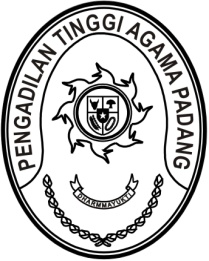 S  U  R  A  T      T  U  G  A  SNomor : W3-A/   /HM.00/12/2021Menimbang 	: 	bahwa Fakultas Hukum Universitas Andalas mengadakan kegiatan Peluncuran Buku karya Dosen Fakultas Hukum Universitas Andalas Tahun 2021 sekaligus Penutupan Rangkaian Kegiatan Lustrum XIV (70 th) Fakultas Hukum Andalas yang antara lain diikuti oleh Perwakilan Pengadilan Tinggi Agama Padang;Dasar 	: 	Surat Dekan Fakultas Hukum Universitas Andalas Nomor 1689/UN16.04.D/KP/2021 tanggal 6 Desember 2021 perihal Undangan Peluncuran Buku karya Dosen Fakultas Hukum Universitas Andalas;MEMBERI TUGASKepada 	: 	 Nama	:	Mukhlis, S.H.		 NIP	:	197302242003121002		 Pangkat/Gol. Ru	:	Pembina (IV/a)		 Jabatan	:	Kepala Bagian Umum dan KeuanganUntuk	:   	mengikuti kegiatan Peluncuran Buku karya Dosen Fakultas Hukum Universitas Andalas Tahun 2021 pada tanggal 
9 Desember 2021 di Convention Hall Universitas Andalas Kampus Limau Manis08 Desember 2021Plt. Ketua,NuzirwanTembusan:Ketua Pengadilan Tinggi Agama Padang (sebagai laproan)